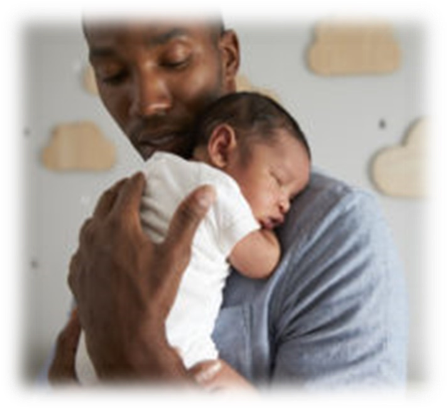 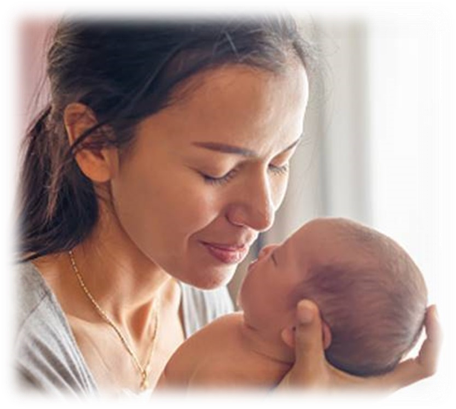 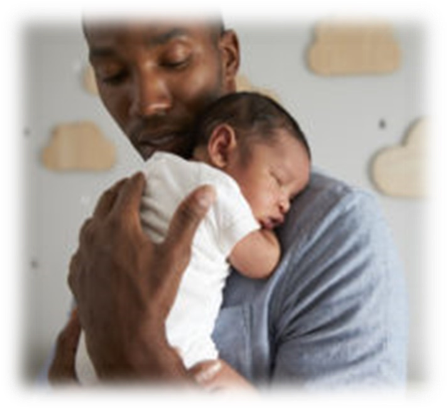 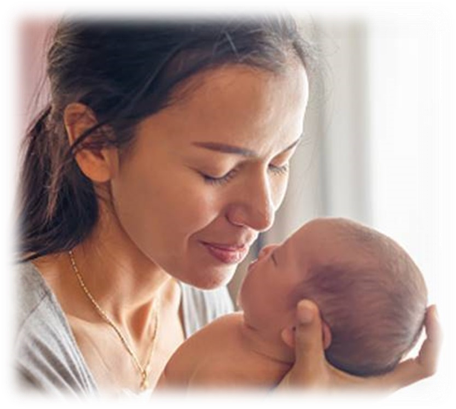 Me & My Baby   A group for you and your baby…    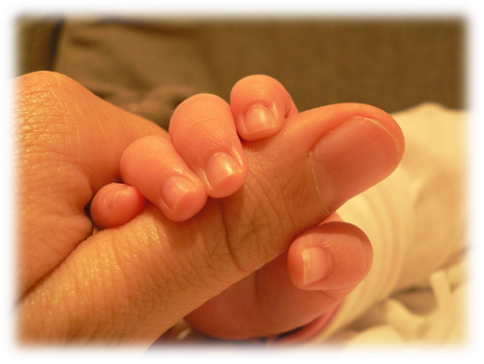 Having a baby with additional needs can raise challenges.  This group aims to support you and your baby through this time.  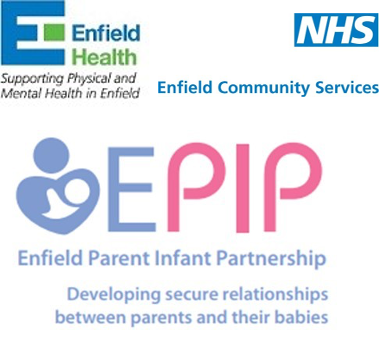 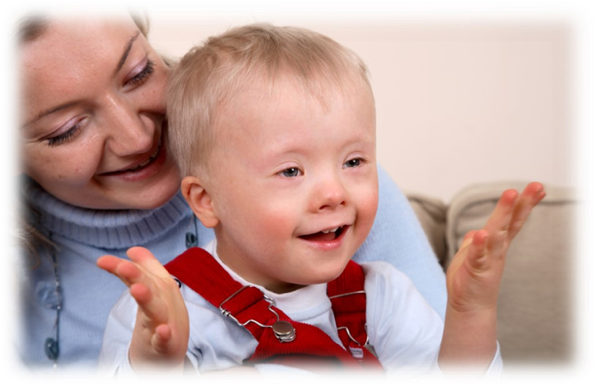 